ПРОТОКОЛ № 01расширенного заседания коллегииМинистерства культуры Камчатского краяг. Петропавловск-Камчатский			         от  22 марта 2017  года  Присутствовали:______________________________________________________________ Рассмотрение возможности об оказании материальной и иной помощи Камчатской организации Всероссийской творческой общественной организации «Союз художников России» в связи с произошедшим пожаром______________________________________________________________ докладчик – министр культуры Камчатского края С.В. АйгистоваВыступили: Галянт Е.В., Дикова Т.А., Савельева А.Д., Кужелев З.Е., Акмаева М.А., Лабынько Д.А.Решили: провести в учреждениях ряд благотворительных концертов, вырученные денежные средства направить в поддержку Камчатской организации Всероссийской творческой общественной организации «Союз художников России»._____________________________________________________________2. О достижении показателей, установленных Указом Президента Российской Федерации от 07.05.2012 № 597 «О мероприятиях по реализации государственной социальной политики» в отрасли культуры Камчатского края______________________________________________________________  докладчик – В.А. Пегуров, начальник отдела экономики и материально-технического обеспечения Министерства культуры Камчатского краяВыступили: Айгистова С.В., Дубинина О.В., Ерошевская О.В.Решение: информацию докладчика принять к сведению._______________________________________________________________ 3. О проведении независимой оценки качества в муниципальных районах Камчатского края в 2017  году (дополнительно - информация организаций, занявших низшее положение в рейтинге независимой оценки качества за 2016 год, о принятых мерах)_______________________________________________________________ докладчик – Е.А. Большакова, заместитель министра - начальник отдела культурной политики и охраны культурного наследия Министерства культуры Камчатского краяВыступили: Айгистова С.В., Дикова Т.А., Алешина В.Г., Ерошевская О.В.Информацию докладчика принять к сведению.______________________________________________________________ 	4. О внесении существенных изменений в приказ Министерства культуры Российской Федерации от 6 августа 2012  № 837 «Об учреждении ведомственных наград Министерства культуры Российской Федерации»__________________________________________________________________ докладчик – Е.И. Фролова, консультант  Министерства культуры камчатского краяВыступили: Айгистова С.В.Решение: информацию докладчика принять к сведению._________________________________________________________________5. Присвоение почетного звания Российской Федерации  «Заслуженный артист  Российской Федерации» Лепееву Андрею Николаевичу, актеру КГАУ «Камчатский театр драмы и комедии»______________________________________________________________докладчик – министр культуры Камчатского края С.В. АйгистоваВыступили: Айгистова С.В., Савельева А.Д.  Решение: согласовать представленную кандидатуру Лепеева А.Н. на присвоение государственного звания «Заслуженный артист  Российской Федерации». Направить наградные документы на рассмотрение в Комиссию по рассмотрению представлений о награждении государственными наградами при Правительстве Камчатского края.Голосовали «за» - 11 «против» - 0 «воздержались» - 0______________________________________________________________ 6. Рассмотрение кандидатуры Топчий Елены Анатольевны - заслуженного работника культуры Российской Федерации, художественного руководителя народного казачьего ансамбля «Русь» МБУК «Межпоселенческий дом культуры и творчества молодежи «Юность» на соискание премии Правительства Российской Федерации «Душа России», за вклад в развитие народного творчества______________________________________________________________ докладчик – министр культуры Камчатского края С.В. АйгистоваВыступили: Айгистова С.В., Мурашева О.В., Дубинина О.М.Решение: согласовать представленную кандидатуру Топчий Е.А. на соискание премии Правительства Российской Федерации «Душа России», направить документы на рассмотрение в Государственный Российский Дом народного творчества. В срок не позднее 20 апреля 2017 года.Голосовали «за» - 11 «против» - 0 «воздержались» - 0__________________________________________________________________7. Поощрение Благодарностью Министерства культуры Российской Федерации:- Затворницкого Петра Петровича, художественного руководителя КГБУ «Камчатский центр народного творчества»;- Текутьеву Ирину Петровну, директора МАУК «Дом культуры и досуга «Апрель»;- Хозяйчева Аркадия Анатольевича, артиста КГАУ «Камчатский театр драмы и комедии».________________________________________________________________ докладчик – министр культуры Камчатского края С.В. АйгистоваВыступили: Айгистова С.В., Мурашева О.В., Савельева А.Д.Решение:Согласовать кандидатуру Затворницкого П.П., Хозяйчева А.А. на поощрение Благодарностью Министерства культуры Российской Федерации. Направить документы на рассмотрение в Министерство культуры Российской Федерации.Отклонить кандидатуру Текутьевой И.П. представленную на Благодарность Министерства культуры Российской Федерации. Рассмотреть повторно ходатайство на заседании коллегии в III квартале 2017 года.______________________________________________________________8. Присвоение звания «народный самодеятельный, любительский коллектив»:- национальному фольклорному ансамблю танца «Вэем» КГБУ «Корякский центр народного творчества» (руководитель коллектива Баранников Василия Иванович) п. Палана;- вокально-инструментальной группе «Ветер Востока» КГБУ «Корякский центр народного творчества» (руководитель группы  Косыгин Андрей Владимирович) п. Палана.______________________________________________________________ докладчик – министр культуры Камчатского края С.В. АйгистоваВыступили: Айгистова С.В., Мурашева О.В.Решение: присвоить звания «народный самодеятельный, любительский коллектив» национальному фольклорному ансамблю танца «Вэем», вокально-инструментальной группе «Ветер Востока» КГБУ «Корякский центр народного творчества»Голосовали «за» - 11 «против» - 0 «воздержались» - 0______________________________________________________________9. Подтверждение звания «народный самодеятельный, любительский коллектив»:- детского хореографического коллектива «Антея» МУК Центральная клубная система «Талант» (руководитель коллектива Колесник Елена Владимировна)  п. Нагорный Елизовский район.______________________________________________________________ докладчик – министр культуры Камчатского края С.В. АйгистоваВыступили: Айгистова С.В., Мурашева О.В., Дубинина О.М.Решение: подтвердить звание «народный самодеятельный, любительский коллектив» детскому хореографическому коллективу «Антея» МУК Центральная клубная система «Талант»Голосовали «за» - 11 «против» - 0 «воздержались» - 0Председатель коллегии,Министр культуры                                            С.В. Айгистова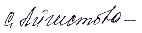 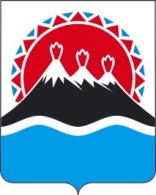 МИНИСТЕРСТВО КУЛЬТУРЫКАМЧАТСКОГО КРАЯАйгистова Светлана Владимировна- министр культуры Камчатского края, председательБольшакова Елена Александровна-  заместитель министра культуры  Камчатского края – начальник отдела культурной политики и охраны культурного наследия, заместитель председателяФролова Екатерина Игоревна-  консультант Министерства культуры Камчатского края, секретарьЧлены коллегииГалянт Елена Викторовна- директор КГБОУ ДПО работников культуры «Камчатский учебно-методический центр»Дикова Татьяна Анатольевна- директор КГБУ «Камчатская краевая научная библиотека    им.С.П.Крашенинникова»Дубинина Ольга Михайловна- начальник управления культуры, спорта и молодежной политики администрации Елизовского муниципального районаЖукова Галина Ивановна- председатель краевого комитета профсоюзов работников культурыКазарян Сурен Пашикович	- председатель Камчатской организации Всерос- сийской творческой общественной организации «Союз художников России»Савельева Анна Дмитриевна-    народная артистка Российской Федерации, художественный руководитель КГАУ «Камчатский театр драмы»Мурашева Ольга Васильевна-  директор КГБУ «Камчатский центр народного творчества»Приглашенные Марандыч Юлия Анатольевна  - начальник отдела культуры, молодежной политики и спорта администрации Вилючинского городского округаЕрошевская Ольга Викторовна - руководителя Управления культуры, молодежи и спорта Усть-Большерецкого муниципального районаАлёшина Валентина Геннадьевна- советник главы Мильковского  сельского поселения, главе администрацииМышляев Василий Алексеевич- директор КГБУ ДО «Корякская школа искусств им. Д.Б. Кабалевского»Биковец Татьяна Васильевна- директор КГБУ «Камчатский краевой художественный музей»Кужелев Зиновий Ефимович- художественный руководитель КГБУ «Камчатский театр кукол»Лабынько Денис Александрович- врио директора КГБУ «Камчатский краевой объединенный музей»